Муниципальное учреждение дополнительного образованияДом детства и юношестваТема  проекта: «Тюльпаны»
АвторМиронец НадяРуководитель Демидова О.Б.педагогдоп. образования Черемхово, 2014Оглавление.1. Введение.     1.1 Цель     1.2 Задачи     1.3Выбор и обоснование  проекта2. Основная часть.     2.1 Разработка идей.     2.2 Выбор модели.      2.3 Историческая справка.     2.4 Инструменты и материалы.     2.5 Техника безопасности.     2.6 Технология изготовления.     2.7 Экономическое обоснование.     2.8 Реклама.     2.9.Анализ проделанной работы3. Заключение4. Список  литературы 5.Приложения.1 ВВЕДЕНИЕ1.1 Цель: изготовить подарок  маме к 8 марту картину «Тюльпаны» в технике кину сайга.1.2 Задачи:1.Разработать и выполнить проект.2.Освоить технологию изготовления тюльпана в технике  кину сайга.4. Воспитывать аккуратность, усидчивость, терпение в работе.1.3 Выбор и обоснование проектаУ меня возникла проблема: «Что подарить маме на 8 марта?» Можно подарить коробку конфет, но их съедят в тот же вечер. Можно купить что-нибудь, но изделия, выполненные своими руками, надолго сохранятся.2. Основная часть.2.1 Разработка идей.« Из чего можно  сделать тюльпаны?» -я спросила  у учащихся нашей школы. И они показали свои работы, которые  сделали на уроках технологии. Из бумаги, ткани, бисера и картина в технике кину сайга.2.2 Выбор модели.Я решила сделать  тюльпаны в технике кину сайга. Тюльпаны первые цветы весны. Это те цветы, которые  дарят на праздник.Мастерить в этой техники я научилась на уроках технологии. Кину сайга – увлекательная техника, создание картин из остатков ткани..Эта идея самая лучшая, так как минимум затрат.2.3 Историческая справка. Ни для кого не секрет, что Японцы самые большие выдумщики. Будь то самая крутая и навороченная техника или искусство ,такое как оригами икебана. и т.д.  Почти все знакомы с красивым словом "кимоно" и прекрасно знают, что это праздничная и очень красивая одежда японцев, до сих пор ими используемая.  Кимоно всегда стоили дорого и часто передавались по наследству. Кимоно никогда не выбрасывали. Даже старое кимоно японцы аккуратно распарывают и делают из него мелкие вещицы ,которые называются кимоно. Или дизайнерские вещи ,типа джинсов  со вставками в них кусочков кимоно.  Но что можно  использовать кимоно таким образом, знают немногие. Вот об этом я и хочу рассказать.  Кину сайга это картины из шелка, но не батик, а нечто совсем необычное…  Сначала художник делает эскиз на бумаге. Затем этот рисунок переводится на деревянную дощечку.. В дереве по контуру линий прорезаются углубления ,а затем из старого шелкового кимоно нарезаются маленькие, подходящие по цвету и тону лоскутки, и этими  лоскутками заполняют канавки. Точный подбор оттенков делает картинки очень живыми. А четкий контур заправленных лоскутков – похожими на фотографии. Тонкий шелк, уложенный в соответствии каким-то неясным секретам, создает объемную картинку. Он допускает создание узелков и почти невидимых складок – техника кину сайга никак не ограничивает фантазий автора.Обыкновенно сюжетом кину сайга становятся пейзажи, и чаще всего – городские. Улицы, части домов особенно хорошо выглядят в шелке. Гораздо реже появляются на кину сайга люди – обычно спиной, и часто старики. Мастера, видимо, не берутся за изображение лица в технике кину сайга.Картины кину сайга даже и в самой Японии не слишком распространены – это эксклюзивный вид искусства. Картины всегда создаются исключительно вручную, получаются очень дорогими.  Когда смотришь на такую картину, возникает ощущение, что смотришь на фотографию.2.4 Инструменты и материалы.При изготовлении данного изделия необходимоМатериалы:Инструменты:	2.5 Техника безопасности.При выполнении работы я соблюдала следующие правила техники безопасности:Техника безопасности при работе с ножницами:1. Соблюдай порядок на своём рабочем месте. 2. Перед работой проверь исправность инструментов.3. Не работай ножницами с ослабленным креплением.4.  Работай только исправными инструментами: хорошо отрегулированными и заточенными ножницами.5. Работай ножницами только на своём рабочем месте.6. Следи за движением лезвий во время работы.7. Ножницы клади кольцами к себе.8. Подавай ножницы кольцами вперёд.9. Не оставляй ножницы открытыми.10.  Храни ножницы в чехле лезвиями вниз.11. Не играй с ножницами, не подноси ножницы к лицу.12. Используй ножницы по назначению.Техника безопасности при работе с клеем:      1. С клеем обращайтесь осторожно. Клей ядовит!      2. Наноси клей на поверхность изделия только кистью.      3. Нельзя, чтобы клей попадал на пальцы рук, лицо, особенно глаза.      4. При попадании клея в глаза надо немедленно промыть их в большом количестве воды.      5. По окончании работы обязательно вымыть руки и кисть.      6. При работе с клеем пользуйтесь салфеткой.2.6 Технология изготовления 1 Взять тонкий лист пенопласта и обрезать его по размеру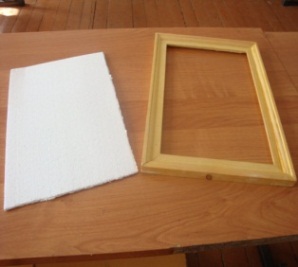 2 Распечатать шаблон 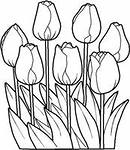 3.Перенести распечатку на пенопласт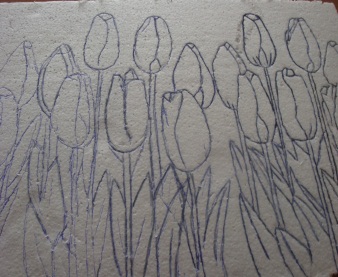 4.Продырявить пенопласт по контуру рисунка. Прорезываем  канцелярским ножом.5.Вырезаем детали рисунка из бумаги и переносим  на ткань для аппликации.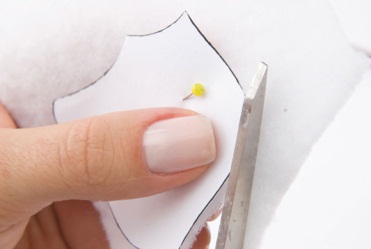 6.Вырезать ткань с припуском 0,7см7.Смазать пенопласт клеем.8.Приклеиваем и загибаем аппликацию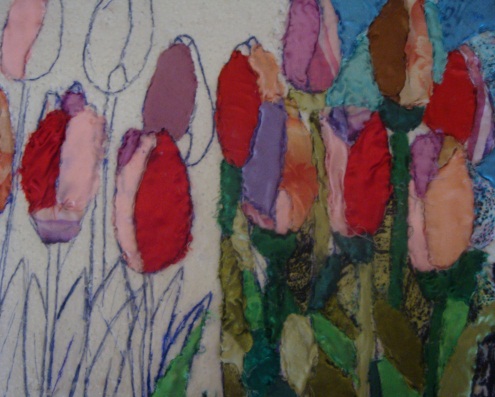 9.Обрезаем лишнее и кладем под пресс 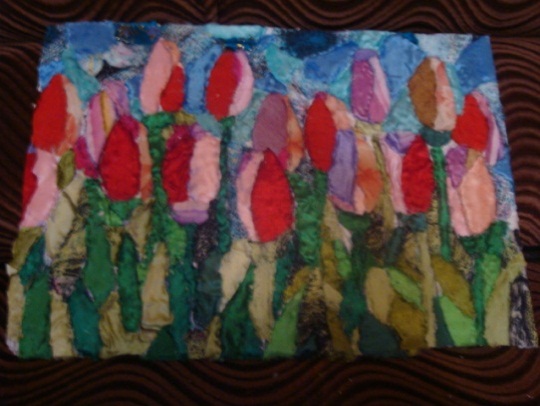 10 Приклеиваем тесьму и вставляем работу в рамку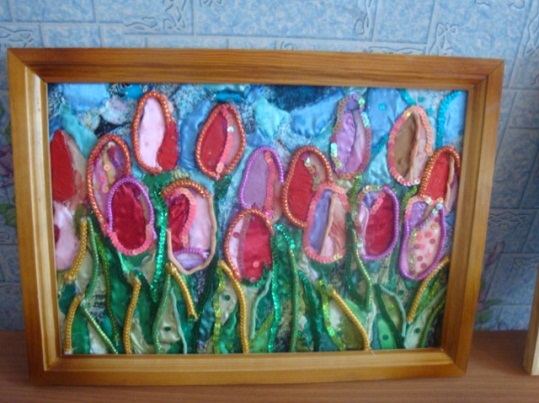 2.7 Экономическое обоснование проекта.Клей -15рубПенопласт (остался  от ремонта)Рамка-100рубТкань –обрезкиТесьма-60рубИтого:  175 руб. 2.8 РекламаТюльпаны - это дивные цветы.
Кто раз увидел чары их познает.
От всей не превзойдённой красоты
Душа и сердце просто замирает...2.9 Анализ проделанной работы3.ЗаключениеИтак, работа наша закончена. На душе радостно, приятное чувство удовлетворения. На мой взгляд, работа получилась на «славу», и это видно из отзывов окружающих.Моя мама были очень рада такому оригинальному подарку, за практическое применение тех навыков, которая я получила на уроках технологии. Таким образом, объединив свои знание и умение, желание сделать что- то хорошее и приятно, мы добились таких замечательных результатов. В ходе работы я поняла, что куну сайга очень увлекательное, интересное занятие. Стоит только один раз попробовать. 4.ЛитератураКниги1.Федоренчик Правила обращения с ножницами. М.: Просвещение, 1981. - 223 с.2.Морозова Л.Н. и др. Технология. Проектная деятельность учащихся. Волгоград. Учитель, 2008г.-115 с.3. Чернякова В.Н. Творческий проект по технологии. – М., Просвещение, 2005г.-94с.4.Хохотуйцев А.Н. Роль проектов в курсе «Технология». – М., Вентана-граф, 2008г-85с.Интернет-ресурсы1.Кинусайга - удивительное перевоплощение старых кимоно. zuzuka.gorod.tomsk.ru›index-1299239885.php2.Лоскутное шитье, пэчворк, квилт, кинусайга, крейзи. liveinternet.ru›Надежда-Эсперанса›Крейзи3.Японское рукоделие кинусайгаCaesarArts.com›Блоги›LadyBloom310/5921ПриложениеПроект «ТЮЛЬПАНЫ»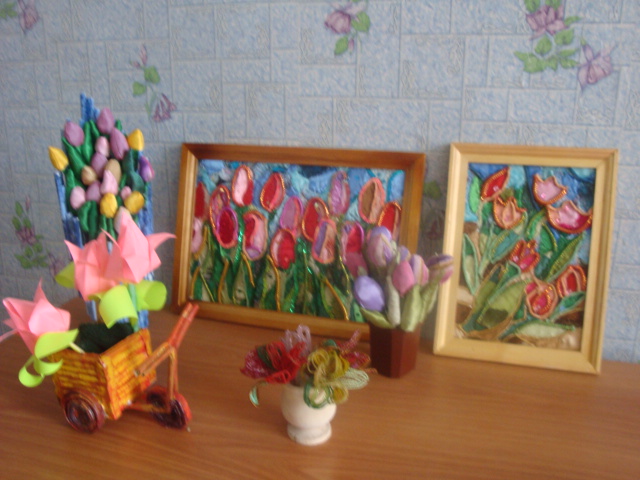 Тюльпаны из бумаги 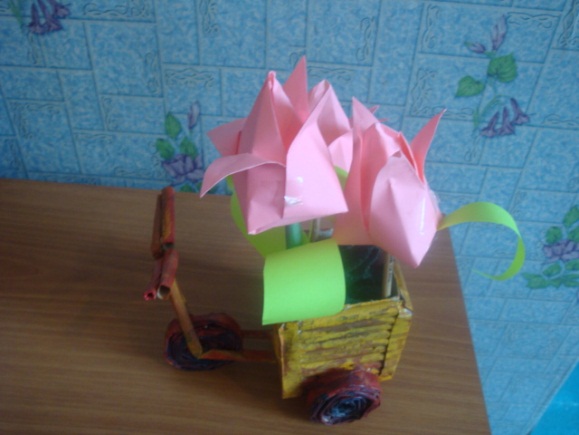 Тюльпаны из бисера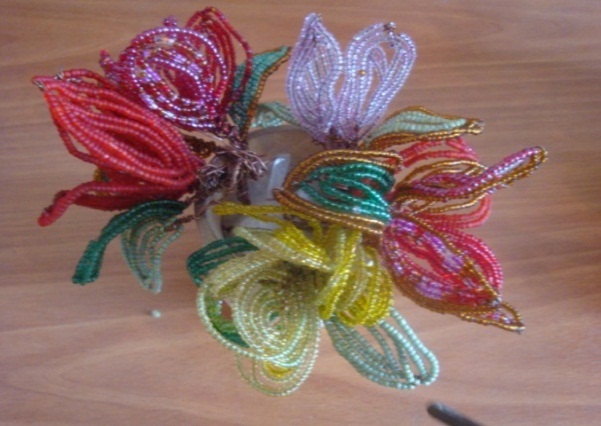 Тюльпаны  из ткани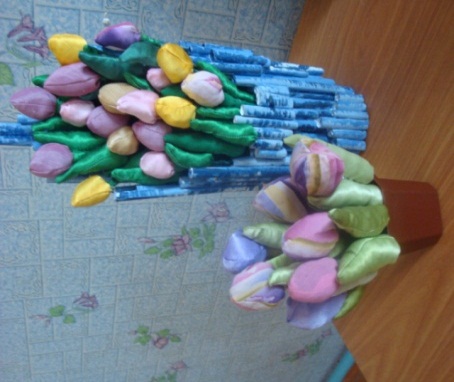 Тюльпаны(техника кину сайга)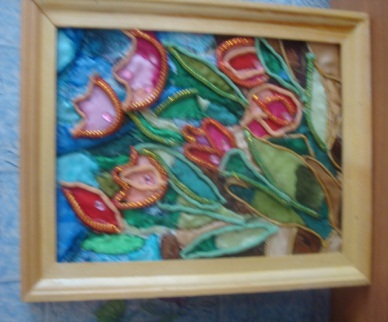 Положительные моменты работы над проектомОтрицательные моменты работы над проектом-  в процессе работы чувствовалась увлечённость работой;- изготовленное изделие доставило огромного удовлетворения у нас ;- данному изделию есть применение в качестве подарка любимой маме .- данная работа требует огромного терпения, аккуратности, усидчивости и точности в вырезании ткани, а это всё приводит к быстрой утомляемости;- работа не из лёгких видов.